Team Calendar Setup GuideOverviewApplication deployment to your web server (not covered)Server application configurationPoint client(s) to your web application urlServer application configuration By default the application is configured to use demo / test data provider for calendar data. This and other behavior is configured via application configuration file (web.config)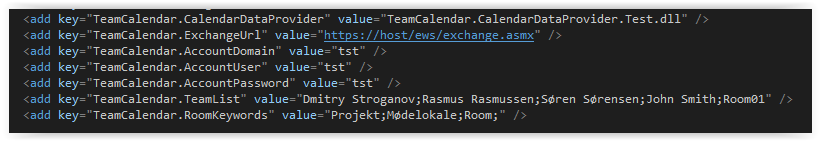 General configurationTeamCalendar.DiagnisticModeEnables or disables diagnostics logging (server log file).Default: disabledTeamCalendar.TeamListSpecifies list of semicolon (”;”) separated people / resourcesCan be: AD user name, full name or email.TeamCalendar.RoomKeywordsSpecifies keywords distinguishing room resources used for grouping.TeamCalendar.UICultureNameSpecifies .Net UI cultureDefault: "en-GB"TeamCalendar.TimeZoneNumberSpecifies  client Time Zone offset.Default: 1Calendar Data Provider configurationData providers are pluggable, and the application is loading the configured one from application bin folder.TeamCalendar.CalendarDataProviderSpecifies data provider for the calendar. MS Exchange calendar data provider: TeamCalendar.CalendarDataProvider.Exchange2010SP2Default: TeamCalendar.CalendarDataProvider.Test, which is offline, read-only stub for demonstration / frontend test purposes.TeamCalendar.CalendarUserDataResolverSpecifies data provider for resolving user names to emails and vice versa.Can use MS Exchange or Active Directory (AD) to lookup the required user information.MS Exchange provider name: TeamCalendar.CalendarDataProvider.Exchange2010SP2AD provider name: TeamCalendar.Common. AdCommonDefault: TeamCalendar.CalendarDataProvider.Exchange2010SP2TeamCalendar.ExchangeUrlSpecifies web service url of calendar data provider. E.g. MS Exchange web service url.Example: https://[your_host_url]/ews/exchange.asmxTeamCalendar.AccountUserSpecifies user name for accessing calendar data provider.Required permissions: read-only access to view shared calendars.TeamCalendar.AccountPasswordSpecifies password for accessing calendar data provider.TeamCalendar.AccountDomainSpecifies domain name for accessing calendar data provider.Additional configuration / customization parametersTeamCalendar.HoverBoxEnabledTeamCalendar.HourNameBackColorTeamCalendar.HourNameBorderColorTeamCalendar.EventBorderColorTeamCalendar.EventBackColorTeamCalendar.EventBackColor_OOFTeamCalendar.EventBackColor_TentativeTeamCalendar.EventBackColor_FreeTeamCalendar.DurationBarVisibleTeamCalendar.HoverColorTeamCalendar.BackgroundColorTeamCalendar.BackgroundColorAltTeamCalendar.HeaderFontFamilyTeamCalendar.HeaderFontColorTeamCalendar.HeaderFontSizeTeamCalendar.RoomHeaderFontColorTeamCalendar.RoomHeaderHeaderFontSizeTeamCalendar.RoomHeaderBorderColorTeamCalendar.HourFontFamilyTeamCalendar.HourFontSizeTeamCalendar.HourBorderColorTeamCalendar.EventFontFamilyTeamCalendar.EventFontSizeTeamCalendar.NonBusinessBackColorTeamCalendar.BorderColorTeamCalendar.BusinessBeginsHourTeamCalendar.BusinessEndsHourTeamCalendar.DaysTeamCalendar.CellDurationTeamCalendar.CellWidthTeamCalendar.RowHeaderWidthTeamCalendar.EventHeightTeamCalendar.HeaderHeightTeamCalendar.MaxEventTextLenghtDeployment scenarios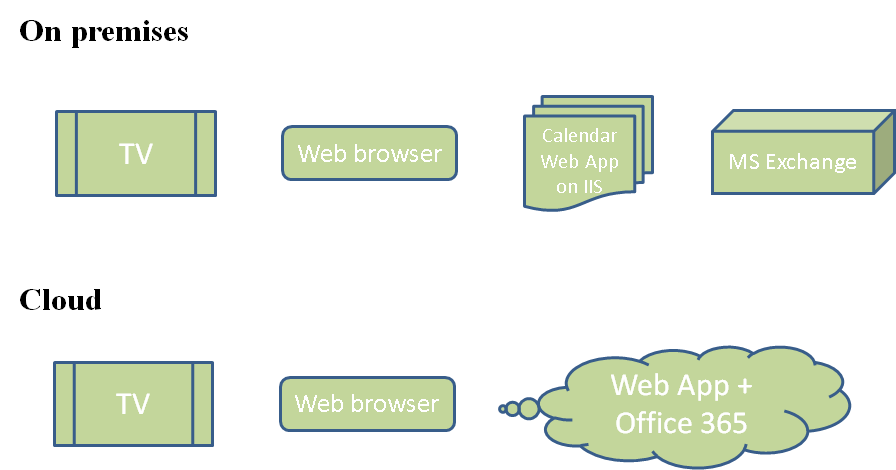 On premisesIIS 6+ web server (virtual app per team)MS Exchange API access from the web serverMS Exchange API service accountIE/Chrome/FF clientCloudPrivate urlWhite labelAccess to enterprise Exchange API, or Office 365 Exchange APIMS Exchange API service accountIE/Chrome/FF client